                  Warszawa, 28 marca 2018 r.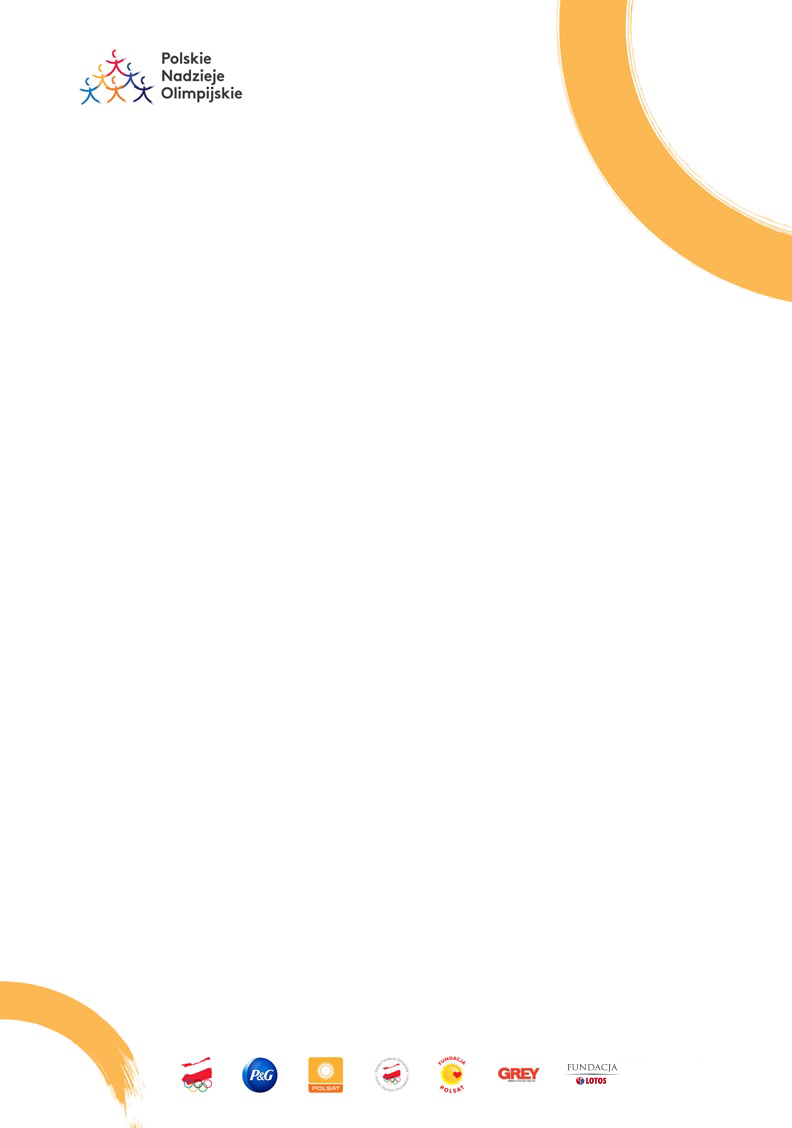 Rusza 4. edycja programu „Polskie Nadzieje Olimpijskie” Polskiego Komitetu Olimpijskiego, firmy Procter & Gamble oraz Telewizji POLSAT4 kwietnia 2018 r. rusza 4. już edycja programu „Polskie Nadzieje Olimpijskie”, którego celem jest udzielanie wsparcia klubom sportowym, w których trenuje młodzież oraz dzieci, zarówno zdrowe, jak i chore i niepełnosprawne. Program jest wspólną inicjatywą Polskiego Komitetu Olimpijskiego, Telewizji Polsat, firmy Procter & Gamble oraz agencji reklamowej Grey Group Poland. W tym roku do partnerów wspierających „Polskie Nadzieje Olimpijskie” dołączyła także Fundacja LOTOS.  Program „Polskie Nadzieje Olimpijskie” wspiera nie tylko organizacje, zrzeszenia oraz szkoły sportowe, ale również organizacje pozarządowe oraz podmioty zajmujące się organizacją zajęć sportowych dla dzieci i młodzieży zdrowej oraz chorej i niepełnosprawnej. Wspomniane organizacje mogą składać wnioski o granty przyznawane w ramach „Polskich Nadziei Olimpijskich” od 4 do 30 kwietnia br. poprzez formularz zgłoszeniowy zamieszczony na stronie internetowej programu www.nadziejeolimpijskie.pl. Ambasadorami programu po raz kolejny zostali Robert Korzeniowski, Otylia Jędrzejczak oraz Marzena Zięba. „Polskie Nadzieje Olimpijskie” niezmiennie od kilku lat cieszą się dużą popularnością wśród organizacji sportowych, klubów i szkół odpowiedzialnych za trening naszych sportowców. Chociaż z roku na rok zaplecze, którym dysponują instytucje sportowe jest coraz lepsze, w dalszym ciągu widzimy obszary potrzebujące naszego wsparcia. Pamiętajmy, że większość naszych olimpijczyków zaczynało swoją karierę w małych klubach. Powinniśmy zrobić co w naszej mocy, aby pomóc im
w rozwijaniu talentów ich podopiecznych – mówi Andrzej Kraśnicki, Prezes Polskiego Komitetu Olimpijskiego.Wsparcie dzieci i młodzieży chorej oraz niepełnosprawnej udzielane jest w ramach filaru programu „Upowszechnianie Sportu Dzieci i Młodzieży Chorej i Niepełnosprawnej”, którego beneficjentami byli dotychczas m.in. Fundacja Akademii Integracji” oraz Tarnowskie Zrzeszenie Sportowe Niepełnosprawnych „Start”.   Aktywność fizyczna wspiera rehabilitację dzieci niepełnosprawnych. Dlatego dokładamy wszelkich starań, aby nie tylko promować sport wśród naszych podopiecznych, ale też aktywnie wspierać organizacje, które podejmują działania na rzecz poprawy zdrowia dzieci z niepełnosprawnością oraz umożliwiają im rozwój kariery sportowej. Dotychczas w ramach filaru „Upowszechnianie Sportu Dzieci i Młodzieży Chorej i Niepełnosprawnej”, przekazaliśmy 19 grantów dla klubów, w których trenują dzieci i młodzież chora i niepełnosprawna i cieszymy się, że będziemy mieć okazję pomóc kolejnym klubom - dodaje Krystyna Aldrige-Holc, Prezes Fundacji POLSAT. W tym roku do partnerów programu „Polskie Nadzieje Olimpijskie” dołączyła Fundacja LOTOS, która od wielu lat angażuje się w działania mające na celu wyrównywanie różnic społecznych, 
ze szczególnym nakierowaniem na dzieci i młodzież. - LOTOS od wielu lat aktywnie wspiera najpopularniejsze dyscypliny sportowe oraz dba o rozwój młodych, utalentowanych sportowców. Naszym celem jest wspieranie sportowego rozwoju dzieci 
i młodzieży. Z przyjemnością zatem zaangażowaliśmy się w Program „Polskie Nadzieje Olimpijskie”, który powstał po to, aby wspierać dzieci i młodzież uprawiające sporty olimpijskie oraz rozpowszechniać aktywność sportową dzieci chorych i z niepełnosprawnością. Idee te bardzo dobrze wpisują się w cele statutowe Fundacji LOTOS i są zgodne ze strategią społecznej odpowiedzialności Grupy Kapitałowej LOTOS – mówi Marcin Gargas, Prezes Fundacji LOTOS. W ramach poprzednich edycji programu „Polskie Nadzieje Olimpijskie” wręczono granty
59 organizacjom sportowym dedykowanym zdrowym dzieciom i młodzieży oraz 19 grantów dla dzieci chorych i niepełnosprawnych. Łączna kwota przyznana w czasie wszystkich edycji PNO to ponad 3,6 miliona złotych. ###O PKOlPolsk Komitet Olimpijski zrodził się ze społecznego ruchu i skupia wybitnych wolontariuszy życia sportowego i kulturalnego, jest ogólnopolskim stowarzyszeniem związków, organizacji sportowych i innych osób prawnych, realizujących cele i zadania Ruchu Olimpijskiego oraz zadania związane 
z rozwojem sportu polskiego. Misją Polskiego Komitetu Olimpijskiego jest rozwój, propagowanie 
i ochrona Ruchu Olimpijskiego w Polsce, zgodnie z Kartą Olimpijską. Od  blisko  100 lat PKOl rozwija aktywną i wielokierunkową działalność, stwarza warunki i organizuje udział polskiej reprezentacji w igrzyskach olimpijskich, promuje ideę olimpijską i upowszechnia sport, włącza polski ruch sportowy do światowej rodziny olimpijskiej i zapewnia stałe kontakty polskiego sportu  z międzynarodowym ruchem olimpijskim, podejmuje różnorodne działania w dziedzinie edukacji olimpijskiej i przyczynia się do trwałych związków sportu ze sztuką.	O Telewizji POLSATTelewizja POLSAT to pierwsza komercyjna stacja telewizyjna w Polsce. Dzięki filmowym hitom, kultowym serialom, muzycznym wydarzeniom, teleturniejom i relacjom sportowym z najważniejszych wydarzeń, stała się ulubioną stacją milionów Polaków. Dzisiaj jest częścią największej grupy medialno-telekomunikacyjne w Polsce – Grupy Cyfrowy Polsat, w skład której wchodzą także: Cyfrowy Polsat – operator największej polskiej platformy satelitarnej i dostawca nowoczesnych usług multimedialnych, Polkomtel – operator sieci komórkowej Plus, lider technologii LTE korzystający z najnowocześniejszych rozwiązań telekomunikacyjnych w rozwijaniu usług dla swoich klientów oraz IPLA – lider na rynku wideo online posiadający średnio ok. 4 mln użytkowników miesięcznie. W ciągu niespełna 25 lat POLSAT zdobył miliony widzów i zapewnił sobie bardzo mocną pozycję na polskim rynku medialnym. POLSAT jest jedną z najbardziej cenionych i rozpoznawalnych marek w Polsce.
 
Decyduje o tym atrakcyjna oferta programowa, która dociera do ponad 98 procent gospodarstw domowych! Najmocniejszymi filarami stacji są: doskonała rozrywka, pasjonujące kino, rzetelna i szybka informacja oraz emocjonujący sport. Stacja intensywnie inwestuje w rozwój kanałów tematycznych. Obecnie posiada w ofercie 24 kanały (w tym 14 w jakości HD): Polsat, Polsat HD, Polsat 2 HD, Polsat 1, Super Polsat, Polsat Sport, Polsat Sport HD, Polsat Sport Extra, Polsat Sport Extra HD, Polsat Fight HD, Polsat Sport News HD, Polsat News HD, Polsat News 2, Polsat Play HD, Polsat Cafe HD, Polsat Film, Polsat Film HD, Polsat Doku HD, Polsat Jim Jam, CI Polsat, Polsat Viasat Explore, Polsat Viasat Explore HD, Polsat Viasat History, Polsat Viasat History HD, Polsat Viasat Nature, Muzo TV, Disco Polo Music, Polsat Romans, TV6, TV4 i TV4 HD.
O Procter & GambleFirma P&G dociera ze swoimi markami do blisko 4,8 miliarda ludzi na świecie. Jej silne portfolio obejmuje wiele zaufanych, cenionych ze względu na jakość marek o wiodącej pozycji rynkowej, m.in. Ace®, Always®, Ambi Pur®, Ariel®, Bounty®, Charmin®, Crest®, Dawn®, Downy®, Duracell®, Fairy®, Febreze®, Fusion®, Gain®, Gillette®, Head & Shoulders®, Iams®, Lenor®, Mach3®, Olay®, Oral-B®, +Pampers®, Pantene®, Prestobarba®, SK-II®, Tide®, Vicks®, ® oraz Whisper®. P&G prowadzi działalność w blisko 70 krajach. Aktualności oraz więcej informacji nt. P&G i marek dostępne na stronie: www.pg.comO Fundacji LOTOSMisją Fundacji LOTOS jest wszechstronna działalność społeczna wnosząca pozytywny wkład w rozwój otoczenia społecznego i przyrodniczego. W ramach Fundacji wspieramy inicjatywy, które wpływają na rozwój infrastruktury i przynoszą pozytywne korzyści dla społeczności lokalnych w Polsce oraz poza granicami kraju, ze szczególnym uwzględnieniem regionów, gdzie prowadzona jest działalność Grupy Kapitałowej LOTOS. Fundacja LOTOS, zgodnie z założeniami Strategii społecznej odpowiedzialności LOTOSU w zakresie działań społecznych, koncentruje swoje wsparcie przede wszystkim na trzech kluczowych obszarach: wyrównywanie różnic społecznych, z nakierowaniem na dzieci i młodzież m.in. poprzez inwestycje w naukę, edukację i oświatę, ekologia i ochrona środowiska, ze szczególnym uwzględnieniem Morza Bałtyckiego oraz bezpieczeństwo w ruchu drogowym. Fundacja LOTOS została powołana przez Zarząd Grupy LOTOS w 2015 roku.O GREY Group PolandGREY group to, należący do koncernu WPP, zespół agencji, oferujących Klientom zintegrowane usługi komunikacyjne oraz innowacyjne rozwiązania w zakresie:  ATL, BTL, Public Relations i Digital oraz wsparcie strategiczne. GREY Group ma doświadczenie w tworzeniu długofalowej komunikacji marek międzynarodowych i lokalnych. W skład GREY group wchodzą agencje reklamowe GREY Worldwide Warszawa, Grey Digital, Testardo Gram oraz sieciowa agencja Public Relations - Cohn&Wolfe. Więcej na stronie internetowej: www.grey.pl Dodatkowo, w ramach koncernu WPP, Program Polskie Nadzieje Olimpijskie wspiera Kantar Millward Brown – dom badawczy.Kontakt dla mediów:Włodzimierz Kleniewski / Polska Fundacja Olimpijskawkleniewski@pfo.org.pl, +48 603 747 744Krystyna Aldridge – Holc / Fundacja POLSATkaldridgeholc@polsat.com.pl, + 48 885 600 999Małgorzata Mejer / Procter & Gamblemejer.m@pg.com, +48 668 458 501Anna Zwolińska / Telewizja POLSATazwolinska@polsat.com.pl, +48 668 615 804Katarzyna Kluk / GREY group, Cohn & Wolfekatarzyna.kluk@cohnwolfe.pl, +48 502 198 801